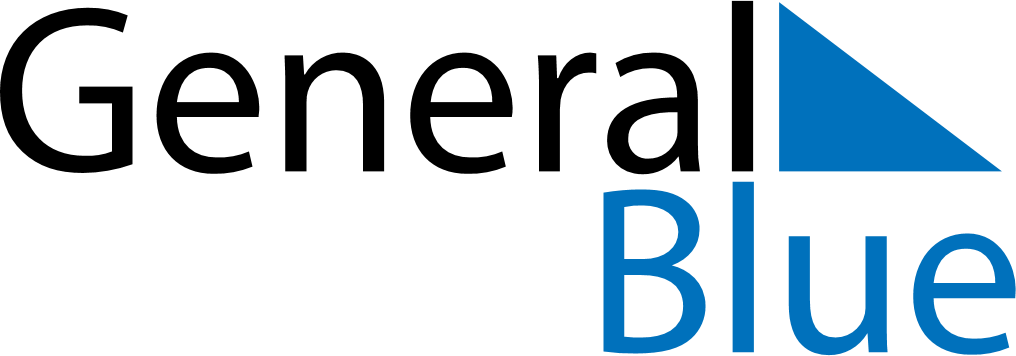 Greece 2024 HolidaysGreece 2024 HolidaysDATENAME OF HOLIDAYJanuary 1, 2024MondayNew Year’s DayJanuary 6, 2024SaturdayEpiphanyMarch 18, 2024MondayAsh SundayMarch 25, 2024MondayAnnunciation, Anniversary of 1821 RevolutionMay 1, 2024WednesdayLabour DayMay 3, 2024FridayGood FridayMay 5, 2024SundayEaster SundayMay 6, 2024MondayEaster MondayMay 12, 2024SundayMother’s DayJune 23, 2024SundayPentecostJune 24, 2024MondayWhit MondayAugust 15, 2024ThursdayAssumptionOctober 28, 2024MondayNational HolidayDecember 25, 2024WednesdayChristmas DayDecember 26, 2024ThursdayBoxing Day